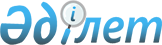 О создании экспертной подгруппы по унификации законодательства государств-членов Таможенного союза в сфере применения мер административной или уголовной ответственности за незаконный оборот драгоценных металлов и драгоценных камней
					
			Утративший силу
			
			
		
					Решение Комиссии таможенного союза от 15 июля 2011 года № 708. Утратило силу решением Коллегии Евразийской экономической комиссии от 20 ноября 2018 года № 186.
      Сноска. Утратило силу решением Коллегии Евразийской экономической комиссии от 20.11.2018 № 186 (вступает в силу по истечении 30 календарных дней с даты его официального опубликования).
      Комиссия Таможенного союза решила:
      1. Создать в рамках экспертной группы "По вопросам применения запретов и ограничений неэкономического характера во взаимной торговле государств-членов Таможенного союза" подгруппу по унификации законодательства государств-членов Таможенного союза в сфере применения мер административной или уголовной ответственности за незаконный оборот драгоценных металлов и драгоценных камней на таможенной территории Таможенного союза и при торговле с третьими странами.
      2. Просить Стороны до 1 сентября 2011 года представить в Секретариат Комиссии Таможенного союза кандидатуры в состав экспертной подгруппы, указанной в пункте 1 настоящего Решения.
      Члены Комиссии Таможенного союза: 
					© 2012. РГП на ПХВ «Институт законодательства и правовой информации Республики Казахстан» Министерства юстиции Республики Казахстан
				
от Республики
Беларусь 
от Республики
Казахстан
от Российской
Федерации
С. Румас
У. Шукеев
И. Шувалов